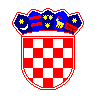          REPUBLIKA HRVATSKA SISAČKO-MOSLAVAČKA ŽUPANIJA                OPĆINA DVORIzborno povjerenstvo za provedbu izbora za          članove vijeća mjesnih odbora        OBAVIJEST O RADNOM VREMENU IZBORNOG POVJERENSTVASjedište Izbornog povjerenstva za provedbu izbora za članove vijeća mjesnih odbora na području općine Dvor je u Dvoru, Trg bana Josipa Jelačića 10 (zgrada Općine Dvor).Uredovno vrijeme Izbornog povjerenstva radi preuzimanja potrebnih obrazaca za kandidiranje na izborima, ovjere očitovanja o prihvaćanju kandidature i zaprimanja kandidacijskih lista je kako slijedi:18. veljače 2024. od 10,00 do 12,00 sati 19. do 23. veljače 2024. od 09,00 do 15,00 sati24. i 25. veljače 2024. od 09,00 do 13,00 sati26. do 29. veljače i 1. ožujka 2024. od 09,00 do 15,00 sati2. ožujka 2024. od 09,00 do 24,00 sati.Kontakt podaci Izbornog povjerenstva:e-mail: opcauprava@dvor.hrmob: 098/1850-294 predsjednica Izbornog povjerenstva Mihaela Rastovacmob: 091/7284516, tel. 044/525286, tel.044525289 potpredsjednica Izbornog povjerenstva Gorana Jandrić                       Napomena: obrasci za kandidiranje na izborima za članove vijeća mjesnih odbora (VMO-1, VMO-2, VMO-3, VMO-4) mogu se preuzeti na mrežnoj stranici Općine Dvor  www.dvor.hr    Predsjednica Mihaela Rastovac, univ.spec.crim.